MATEMÀTIQUES				OPERACIONS 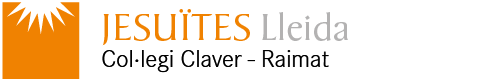 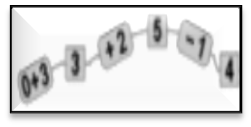 Nom: ..........................................		Data: .........................Taula del 3 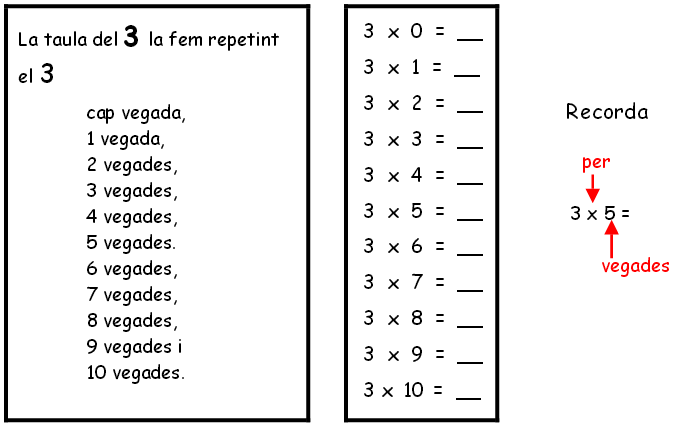 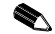            Escriu la multiplicació que correspon en cada cas: 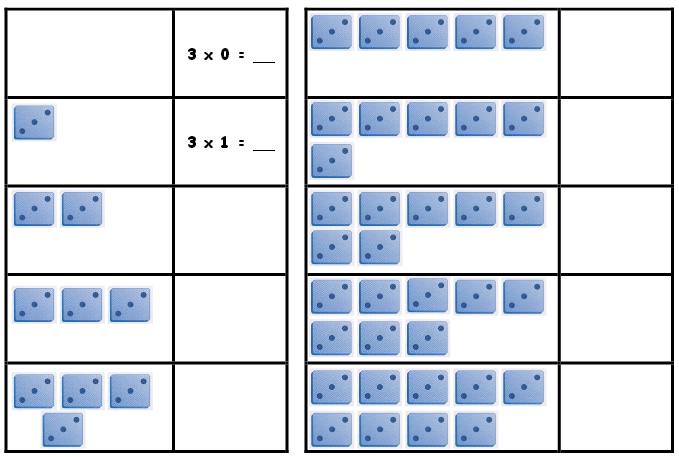 MATEMÀTIQUES				OPERACIONS Nom: ..........................................		Data: .........................Control taules del 2 i 3          Calcula: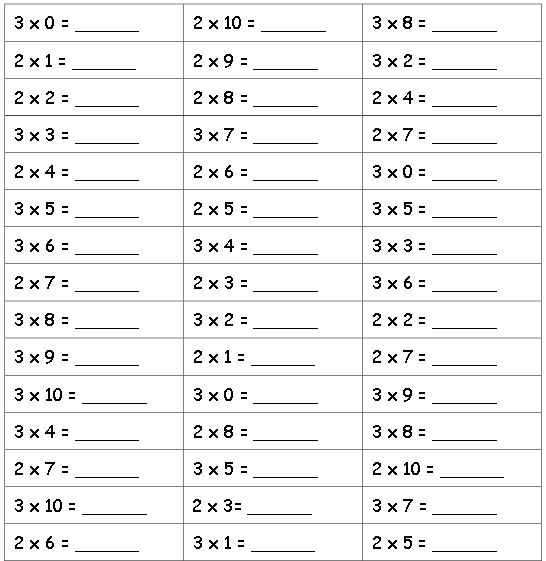 He encertat _________ de 45